     MIĘDZYSZKOLNY OŚRODEK SPORTOWY KRAKÓW-WSCHÓD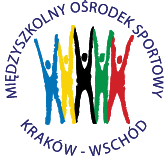 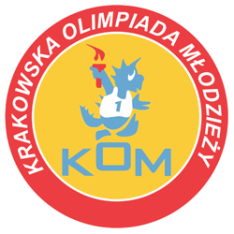 Adres: Centrum Rozwoju Com Com Zoneul. Ptaszyckiego 6 – P 09,  31 – 979 Krakówtel/fax: 693 507 504,   email:  biuro@kom.krakow.plwww.kom.krakow.plKraków, 28.02.2023r.LICEALIADA - KLASYFIKACJA DRUŻYNOWA DZIEWCZĄT SNOWBOARDSZKOŁAZAWODNIKZAWODNIKZAWODNIKRAZEM PKTPKT WSP.VII LO191243612 pktXLII LO17812610 pktVI LO1176249 pktI LO21218 pktLO SAL20207 pktZS Chem.18186 pktVIII PALO16165 pktZS Budow.15154 pktIII SLO141153 pktXXVII LO131142 pktXII LO101111 pktX LO991 pktXIII LO51171 pktZSŁ331 pktIV LO2131 pktVIII LO11131 pktLO Pijarów1121 pkt